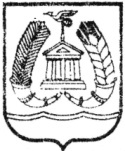 АДМИНИСТРАЦИЯ ГАТЧИНСКОГО МУНИЦИПАЛЬНОГО РАЙОНАЛЕНИНГРАДСКОЙ ОБЛАСТИПОСТАНОВЛЕНИЕОт 									№ Об утверждении Порядка размещения информации о среднемесячной заработной плате руководителей, их заместителей и главных бухгалтеров муниципальных учреждений Гатчинского муниципального района, муниципальных учреждений МО «Город Гатчина», муниципальных унитарных предприятий Гатчинского муниципального района, муниципальных унитарных предприятий МО «Город Гатчина» В соответствии со статьей 349.5 Трудового кодекса Российской Федерации, руководствуясь Уставом Гатчинского муниципального района, Уставом МО «Город Гатчина»,ПОСТАНОВЛЯЕТ:Утвердить Порядок размещения информации о среднемесячной заработной плате руководителей, их заместителей и главных бухгалтеров муниципальных учреждений Гатчинского муниципального района, муниципальных учреждений МО «Город Гатчина», муниципальных унитарных предприятий Гатчинского муниципального района, муниципальных унитарных предприятий МО «Город Гатчина» согласно приложению.Настоящее постановление вступает в силу со дня подписания, подлежит размещению на официальном сайте и распространяется на правоотношения, возникшие с 01 января 2017 года.Контроль исполнения постановления возложить на заместителя главы администрации Гатчинского муниципального района по экономике – председателя комитета экономики и инвестиций В.А. Норкина и управляющего делами администрации Гатчинского муниципального района С.М. Вэнске по принадлежности вопросов.Глава администрацииГатчинского муниципального района			         Е. В. ЛюбушкинаОрехова Л.И.  (2-13-48)Приложениек постановлению администрацииГатчинского муниципального района Ленинградской областиот   № Порядок размещения информации о среднемесячной заработной плате руководителей, их заместителей и главных бухгалтеровмуниципальных учреждений Гатчинского муниципального района, муниципальных учреждений МО «Город Гатчина»,муниципальных унитарных предприятий Гатчинского муниципального района, муниципальных унитарных предприятий МО «Город Гатчина»Настоящий Порядок устанавливает правила размещения информации о рассчитываемой за календарный год среднемесячной заработной плате руководителей, их заместителей и главных бухгалтеров муниципальных учреждений Гатчинского муниципального района, муниципальных учреждений МО «Город Гатчина», муниципальных унитарных предприятий Гатчинского муниципального района, муниципальных унитарных предприятий МО «Город Гатчина» (далее – муниципальные организации) и представления указанными лицами данной информации в соответствии с Трудовым кодексом Российской Федерации.Информация, указанная в пункте 1 настоящего Порядка, размещается в информационно-телекоммуникационной сети «Интернет» (далее - сеть «Интернет») на официальном сайте Гатчинского муниципального района.Руководители муниципальных организаций ежегодно в срок до 1 марта текущего года обеспечивают своевременную подготовку информации, указанной в пункте 1 настоящего Порядка, за истекший календарных год и ее направление в отдел кадров и наград администрации Гатчинского муниципального района по форме согласно приложению к Порядку.Отдел кадров и наград администрации Гатчинского муниципального района в срок до 15 марта текущего года подготавливает сводную информацию, указанную в пункте 1 настоящего Порядка, по всем муниципальным организациям и передает ее в отдел информационного обеспечения комитета экономики и инвестиций администрации Гатчинского муниципального района для размещения на официальном сайте Гатчинского муниципального района в сети «Интернет».Отдел информационного обеспечения комитета экономики и инвестиций администрации Гатчинского муниципального района в срок до 1 апреля текущего года обеспечивает размещение сводной информации, указанной в пункте 1 настоящего Порядка, на официальном сайте Гатчинского муниципального района в сети «Интернет».В составе информации, предусмотренной пунктом 1 настоящего Порядка, запрещается указывать данные, позволяющие определить место жительства, почтовый адрес, телефон и иные индивидуальные средства коммуникации лиц, в отношении которых размещается информация, а также сведения, отнесенные к государственной тайне или сведениям конфиденциального характера.Приложениек Порядку размещения информации о среднемесячной заработной плате руководителей, их заместителей и главных бухгалтеров муниципальных учреждений Гатчинского муниципального района, муниципальных учреждений МО «Город Гатчина», муниципальных унитарных предприятий Гатчинского муниципального района, муниципальных унитарных предприятий МО «Город Гатчина»Информацияо среднемесячной заработной плате руководителя, его заместителей и главного бухгалтера____________________________________________________________________(наименование муниципальной организации)за ____________ год№ п/пФамилия, Имя, ОтчествоДолжностьСреднемесячная заработная плата, руб.